SOMMARIOSOMMARIO	1COMUNICAZIONI DELLA F.I.G.C.	1COMUNICAZIONI DELLA L.N.D.	1COMUNICAZIONI DEL COMITATO REGIONALE	1COMUNICAZIONI DELLA F.I.G.C.COMUNICAZIONI DELLA L.N.D.COMUNICAZIONI DEL COMITATO REGIONALERIUNIONE DEL CONSIGLIO DIRETTIVO N. 1  DEL 03.07.2023Sono presenti: Panichi (Presidente), Arriva, Bottacchiari, Capretti, Colò, Cotichella, Cremonesi, Malascorta, Mughetti, Scarpini, Borroni,(CF), Dottori (AIAC), Marziali(SGS), Belletti(Pres.Rev.Conti)LINEE GUIDA ISCRIZIONE CAMPIONATI 2023/2024Si portano a conoscenza delle Società le linee guida per l’iscrizione ai Campionati di competenza ed i  versamenti a tal fine dovuti per la stagione sportiva 2023/2024.Ai sensi dell’art. 28, del Regolamento della Lega Nazionale Dilettanti, costituiscono condizioni inderogabili per l’iscrizione ai campionati regionali e provinciali:La disponibilità di un impianto di gioco omologato, dotato dei requisiti previsti dall’art. 31 del Regolamento della Lega Nazionale Dilettanti;l’inesistenza di situazioni debitorie nei confronti di Enti federali, Società e tesserati;il versamento delle seguenti somme dovute a titolo di diritti ed oneri finanziari:Tassa associativa alla L.N.D.Diritti di iscrizione ai Campionati di competenzaAssicurazione tesseratiAcconto spese per attività regionale e organizzazioneEntro il termine ultimo dell’iscrizione prevista per ogni campionato dovranno essere saldate tutte le pendenze relative alla stagione sportiva 2022/2023, nonché l’importo della tassa associativa alla L.N.D.  e l’importo del diritto di iscrizione.Per quanto riguarda le 2 ultime voci di cui al precedente punto c – assicurazione tesserati, acconto spese per attività regionale e organizzazione – si informano le Società che, il Comitato Regionale Marche ha previsto la possibiltà di rateizzare tali pagamenti secondo le modalità di seguito specificate, fermo restando, per chi lo volesse, di pagare interamente il dovuto:Prima rata: 30% dell’importo dovuto per le succitate spese entro il termine perentorio fissato per l’iscrizione al Campionato di competenza;Seconda rata: ulteriore 50% dell’importo dovuto sempre per le succitate spese entro il termine perentorio del 15 ottobre 2023;Terza rata: ulteriore 20% dell’importo globale entro il termine perentorio del 15 dicembre 2023;Alla scadenza del termine perentorio si provvederà alle esazioni coattive nei confronti delle Società inadempienti, secondo quanto previsto dall’art. 53 delle N.O.I.F. e all’art. 30, del Regolamento della Lega Nazionale Dilettanti. Il mancato versamento delle somme, nella misura non inferiore al 30% di quanto dovuto, entro il termine perentorio fissato per l’iscrizione al Campionati competenza comporterà la mancata iscrizione della Società dal Campionato stesso.All’atto dell’iscrizione ai Campionati, le Società dovranno indicare la disponibilità di un campo di gioco ove disputare le gare ufficiali. Al fine di garantire il regolare svolgimento delle manifestazione è necessario che per l’impianto sportivo, oltre alla omologazione da parte del Comitato Regionale, sia rilasciato dal rispettivo Comune di appartenenza ovvero dall’Ente proprietario dell’impianto, attraverso il modello a disposizione delle Società in forma telematica, l’attestato di completa idoenità – sia dal punto di vista normativo sulla sicurezza che sull’agibilità – del campo di gioco e degli annessi servizi e strutture a corredo. Si sottolinea che l’iscrizione per i Campionati regionali e provinciali di ogni categoria e disciplina sportiva dovrà essere fatta tramite il sistema informatico on-line, secondo le modalità previste dalla procedura di dematerializzazione. La scadenza per l’iscrizione ai campionati è di carattere perentorio unicamente per la presentazione della domanda: in pratica se non viene presentata domanda di iscrizione al campionato di competenza entro la data prevista ci sarà l’esclusione dal campionato. La scadenza del termine fissato per l’iscrizione è di carattere ordinatorio per quanto riguarda la presentazione della documentazione a corredo della domanda.Alla scadenza del suddetto termine, il Comitato Regionale Marche procederà alla verifica delle iscrizioni. Le Società che non avranno adempiuto correttamente alle prescrizioni previste per l’iscrizione al Campionato di competenza, saranno informate dal Comitato stesso circa le inadempienze riscontrate e avranno la possibilità di regolarizzare le proprie posizioni di carattere economico entro il termine indicato dal Comitato stesso.   Trascorso tale termine, il Consiglio Direttivo del Comitato Regionale, appositamente convocato,e deciderà definitivamente sulle ammissioni delle Società ai Campionati della stagione sportiva 2023/2024.La trasmissione della documerntazione relativa all’iscrizione ai Campionati deve avvenire, per via telematica, entro il termine di 10 giorni successivi alla data di scadenza del termine. Si invitano le Società ad astenersi dall’invio cartaceo.Si rappresenta, infine, che tutte le Società dovranno sottoscrivere, a cura del proprio Legale Rappresentante, all’atto dell’iscrizione ai campionati 2023/2024 la delega alla Lega Nazionale Dilettanti per la negoziazione dei diritti di immagine, pubblicitari e commerciali. ISCRIZIONE AI CAMPIONATI REGIONALI 2023/2024Il Consiglio Direttivo del Comitato Regionale Marche, nella riunione del 3 luglio 2023, ha deciso le date entro cui saranno possibili le iscrizioni ai campionati che, come sopra riportato, dovranno essere eseguite con le consuete modalità “on line” attraverso la propria area riservata nel sito www.lnd.itLe date di iscrizione ai Campionati a carattere provinciale saranno comunicate successivamente.TASSE ISCRIZIONE AI CAMPIONATI 2023/2024DATE INIZIO CAMPIONATI E COPPE 2023/2024Il Consiglio Direttivo del Comitato Regionale Marche, nella riunione del 3 luglio 2023, ha deciso le date di inizio dei seguenti campionati:PORTAFOGLIO PAGAMENTO ATTIVITA’ REGIONALE E PROVINCIALESi comunica che all'interno dell'Area Società è attivo il Portafoglio Pagamenti Attività Regionale e Provinciale attraverso il quale sarà possibile saldare le richieste di iscrizione ai campionati e le richieste di tesseramento calciatori – sia di Lega Nazionale Dilettanti che di Settore Giovanile e Scolastico – dirigenti e di emissione tessere plastificate.La presenza all'interno del portafoglio tesseramenti dei fondi necessari all'approvazione delle pratiche di tesseramento calciatori (sia di Lega Nazionale Dilettanti che di Settore Giovanile e Scolastico) dirigenti e di emissione tessere plastificate è vincolante: il sistema infatti, qualora nel portafoglio tesseramenti non siano presenti fondi sufficienti, non permette la stampa delle pratiche.Alla luce di quanto sopra esposto si consigliano vivamente le Società, soprattutto per quanto concerne i tesseramenti, di creare un fondo cassa nel portafoglio tesseramenti al fine di permettere la tempestiva stampa delle richieste di tesseramento calciatori, dirigenti e di emissione tessere plastificate. Si sottolinea inoltre che qualora non venissero caricati i versamenti mediante bonifico all'interno del Portafoglio Pagamenti Attività Regionale e Provinciale, non sarà possibile ratificare le iscrizioni ai campionati.Si rammenta infine che gli importi delle iscrizioni sono visibili nel menu "Iscrizioni Regionali e Provinciali" alla voce "Riepilogo Costi" mentre quelli relativi ai tesseramenti e trasferimenti LND, tesseramenti SGS, tesseramento Dirigenti, richiesta emissione tessera plastificata calciatori sono consultabili sia all'atto dell'istruzione della pratica che alla voce "Pratiche aperte" dei rispettivi menu. Tale servizio è accessibile tramite l'omonima area funzionale all'interno dell'Area Società ed è utilizzabile secondo la seguente procedura. MODALITA’ DI RICARICA PORTAFOGLIOUna volta effettuato il bonifico al Comitato Regionale Marche:cliccare "Inserimento richiesta di ricarica Portafoglio" nel menu "Portafoglio Pag. attività Regionale e Provinciale";selezionare "Ricarica" nel menu a tendina "Tipo Operazione";scegliere se ricaricare il "portafoglio ISCRIZIONI" o il "Portafoglio Tesser. e Altro" nel menu a tendina "Portafoglio Destinazione";selezionare una delle seguenti opzioni nel menu a tendina "Modalità di pagamento":“Bonifico Bancario”“Carta di Credito, Mybank, ecc”“Mav light bancario”“Mav light SisalPay”PROCEDURA DI RICARICA CON PAGAMENTO EFFETTUATO A MEZZO “BONIFICO BANCARIO”inserire il CRO del bonifico effettuato, oppure in caso di mancanza inserire “0”, l'ABI ed il CAB del proprio istituto di credito;inserire l’importo del bonifico effettuato;caricare la contabile dell'avvenuto bonifico cliccando il pulsante "Aggiungi documento allegato" (facoltativo);salvare definitivo.Quando il bonifico sarà accreditato nel conto corrente del Comitato Regionale, questo provvederà all'approvazione della richiesta di ricarica.L'approvazione o il rifiuto della richiesta di ricarica è consultabile alla voce "Elenco richieste di ricarica Portafoglio" all'interno del sottomenu "Gestione ricariche Portafoglio Pagamenti".MODALITA’ EFFETTUAZIONE BONIFICO BANCARIOIn fase di esecuzione di un bonifico bancario nei confronti del Comitato Regionale Marche si raccomanda di INSERIRE SEMPRE NELLA CAUSALE LA MATRICOLA E LA DENOMINAZIONE SOCIETARIA. La mancata indicazione dei suddetti dati comporta infatti un elevato rallentamento nell’accredito dell’importo nel conto societario e, di conseguenza, preclude la possibilità di ricarica del portafoglio.Si raccomanda inoltre di effettuare la richiesta di ricarica del portafoglio lo stesso giorno in cui viene eseguito il bonifico bancario. Infatti, qualora la richiesta di ricarica venisse effettuata nei giorni precedenti o successivi, la richiesta di ricarica non potrà essere accettata e l’importo bonificato sarà accreditato nel conto societario. In quest’ultimo caso, per procedere alla ricarica del portafoglio, occorrerà effettuare una richiesta di trasferimento dei fondi dal saldo attivo. L'approvazione di tale richiesta non è automatica, ma dipende dalla ratifica del Comitato Regionale.Onde evitare disguidi e rallentamenti in fase di accredito degli importi bonificati e in fase di approvazione delle richieste di ricarica, si consiglia vivamente alle Società di attenersi alle disposizioni sopra elencate.PROCEDURA DI RICARICA CON PAGAMENTO EFFETTUATO A MEZZO “CARTA DI CREDITO, MYBANK, ECC.”inserire l’indirizzo e-mail al quale sarà inviata la ricevuta della transazione POS;inserire l’importo che si vuole ricaricare;cliccare “salva e paga”;l’utente sarà reindirizzato sul sito della BNL per l’effettuazione del pagamento (i dati della carta di credito non vengono salvati dal sistema) o al proprio home banking per l’effettuazione della transazione in caso di utilizzo del “MyBank”*;effettuata la transazione, il sistema emetterà la ricevuta POS che sarà inviata all’indirizzo e-mail comunicato in precedenza. * il MyBank è una soluzione di autorizzazione elettronica che consente ai consumatori 
di effettuare in modo sicuro pagamenti online e autenticazioni dell’identità 
digitale usando il servizio di online banking delle propria banca o un’app da 
smartphone o tablet.Ad oggi più di 250 Banche e fornitori di servizi di pagamento hanno aderito al 
circuito MyBank in tutta Europa.La lista e' consultabile alla pagina web https://www.mybank.eu/it/mybank/banche-e-psp-aderenti/N.B.: questa modalità di pagamento permette l’accredito immediato nel portafoglio indicato in sede di ricarica dell’importo versato.PROCEDURA DI RICARICA CON PAGAMENTO EFFETTUATO A MEZZO “MAV LIGHT BANCARIO”inserire l’importo che si vuole ricaricare;cliccare “salva e stampa”;completando il salvataggio, il sistema emetterà un bollettino MAV da pagare successivamente in banca. N.B.: l’accredito dell’importo versato nel portafoglio indicato in sede di ricarica avviene entro 1-2 giorni dal pagamento del MAV.PROCEDURA DI RICARICA CON PAGAMENTO EFFETTUATO A MEZZO “MAV LIGHT SISAL PAY”inserire l’importo che si vuole ricaricare;cliccare “salva e stampa”;completando il salvataggio, il sistema emetterà un bollettino MAV da pagare successivamente nei Punti Sisal Pay (ricevitorie, bar, tabacchi ed edicole). Il servizio è disponibile per importi, commissione inclusa, fino a 999,99 euro per pagamento in contanti e fino a 1.499,99 euro per operazioni con carte di pagamento. Il pagamento può essere effettuato in contanti o con PagoBancomat, carte di credito e carte prepagate. Per conoscere le condizioni economiche e cercare il Punto SisalPay più vicino, consultare www.sisalpay.it.N.B.: l’accredito dell’importo versato nel portafoglio indicato in sede di ricarica avviene entro 1-2 giorni dal pagamento del MAV.Si consiglia di effettuare il pagamento a mezzo carta di credito MyBank ecc. o a mezzo MAV in quanto rendono più snella la procedura di approvazione identificando automaticamente in maniera univoca e certa la società che effettua la transazione.SALDO PORTAFOGLIIl saldo portafogli è consultabile in tempo reale in ognuna delle voci contenute nel menu "Portafoglio Pag. attività Regionale e Provinciale".PAGAMENTO ISCRIZIONIUna volta effettuata l'iscrizione e approvata la richiesta di ricarica del portafoglio iscrizioni:cliccare "Pagamento documenti iscrizioni da Portafoglio" nel sottomenu "Gestione Pagamenti Iscrizioni" in "Iscrizioni Regionali e Provinciali" del menu principale;selezionare il documento di iscrizione da pagare di cui viene fornito l'importo totale e cliccare "Paga selezionati;inserire nel campo "Paga importo" l'ammontare dell'iscrizione da pagare e cliccare "Conferma pagamento";il sistema genera automaticamente la ricevuta del pagamento la quale è consultabile alla voce "Elenco ricevute pagamento emesse" all'interno del sottomenu "Gestione Pagamenti Iscrizioni"ORGANICI CAMPIONATI 2023/2024Aventi diritto Si comunica che, come pubblicato nel CU n. 52 del 13.10.2022, allo stato, il numero delle società aventi diritto all’iscrizione ai Campionati 2023/2024, suddivise per categoria, sono le seguenti:16 squadre per ECCELLENZA:	32 squadre per PROMOZIONE64 squadre per PRIMA CATEGORIA	128 squadre per SECONDA CATEGORIA Si riportano, di seguito i nominativi delle Società aventi diritto di iscrizione nei vari campionati di competenza , stagione sportiva 2023/2024:ECCELLENZA932338 A.S.D. ATLETICO AZZURRA COLLI   650728 A.S.D. ATLETICO GALLO            81864 G.S.D. CASTELFIDARDO             26810 F.C.   CHIESANUOVA A.S.D.       947459 SSDARL CIVITANOVESE CALCIO      955620 A.S.D. JESI                     932898 A.S.D. K SPORT MONTECCHIO       935627 A.S.D. LMV URBINO CALCIO        940728 S.S.D. MONTEFANO CALCIO A R.L.   32090 S.S.D. MONTEGIORGIO CALCIO A.R.L920713 U.S.D. OSIMANA                  937747 A.C.D. S.S. MACERATESE 1922     700622 SSDRL  SANGIUSTESE M.G.         937908 U.S.   TOLENTINO 1919 SSDARL     16390 A.S.D. URBANIA CALCIO           947047 A.S.D. VALDICHIENTI PONTE              PROMOZIONE    2450 U.S.   APPIGNANESE             943111 SSDARL ATL. CALCIO P.S. ELPIDIO 78080 A.S.D. ATLETICO CENTOBUCHI     919482 A.S.D. ATLETICO MONDOLFOMAROTTA700349 A.P.   AURORA TREIA              6430 SSDARL BIAGIO NAZZARO          700117 A.S.D. CALCIO CORRIDONIA        32810 A.S.D. CASETTE VERDINI          59058 U.S.   CASTELFRETTESE A.S.D.    60249        CLUENTINA CALCIO        917251 A.S.D. ELPIDIENSE CASCINARE     12370 A.S.D. FABRIANO CERRETO         17880 U.S.   FERMIGNANESE            915606 A.S.D. GABICCE GRADARA          61479 A.S.D. ILARIO LORENZINI         58344 SSDARL MARINA CALCIO           700119 S.S.   MATELICA CALCIO 1921 ASD932339        MOIE VALLESINA A.S.D.    75969 U.S.D. MONTERUBBIANESE          72906 S.S.D. MONTICELLI CALCIO S.R.L.914474 SSDRL  MONTURANO CALCIO         937749 SSDARL OSIMOSTAZIONE C.D.        36160 G.S.   PALMENSE SSDARL          932726 A.S.D. PORTUALI CALCIO ANCONA    39320 A.S.D. POTENZA PICENA            61493 A.C.   RAPAGNANO                700116 A.S.D. S.ORSO 1980               58343 U.S.   TRODICA                  954915 A.S.D. UNIONE CALCIO PERGOLESE  935703 A.S.D. VALFOGLIA                937750        VIGOR CASTELFIDARDO-O ASD920599 POL.D. VISMARA 2008             PRIMA CATEGORIA 61506 POL.   ATHLETICO TAVULLIA    4100 A.S.D. AUDAX CALCIO PIOBBIC 66023 A.S.D. AVIS MONTECALVO     938422 A.S.D. AZZURRA SBT          60530 S.S.D. BORGHETTO            78799 A.S.D. BORGO MINONNA         8430 A.S.D. CAGLIESE CALCIO     700464 A.S.D. CALDAROLA G.N.C.     65018 A.S.D. CAMERINO CALCIO     952819 A.S.D. CASTEL DI LAMA       69884 A.S.D. CASTELBELLINO CALCIO 62239 A.S.D. CASTELLEONESE       949212 A.S.D. CENTOBUCHI 1972 MP  700615 S.S.D. CHIARAVALLE          67124 U.S.   COMUNANZA            75400 A.S.D. CUPRENSE 1933        79433 G.S.   ELFA TOLENTINO       17130 A.S.D. ESANATOGLIA          17550 U.S.D. FALCO ACQUALAGNA    932775 A.F.C. FERMO SSD ARL        81861 U.S.   FILOTTRANESE A.S.D.      700007 A.S.D. FOLGORE CASTELRAIMONDO    68087 A.S.D. FOOTBALLCLUBREAL MONTALTO700113 A.S.D. FUTURA 96                 81859 S.S.D. GROTTAMMARE C. 1899 ARL  930114 A.S.D. LABOR 1950                30360 U.S.   MERCATELLESE              80938 A.S.D. MONTECASSIANO CALCIO      80013 A.S.D. MONTECOSARO              700129 U.S.   MONTEMARCIANO            914016 A.S.D. MONTEMILONE POLLENZA      81971        MONTOTTONE GROTTESE ASD  937751 A.S.D. NUOVA REAL METAURO        34400 S.P.   OFFIDA A.S.D.             34570 U.S.   OLIMPIA                   81561 A.S.D. ORSINI MONTICELLI CALCIO 934079 A.S.D. OSTERIA NUOVA             67925 A.S.D. PASSATEMPESE              66939 U.S.   PEGLIO                   700543 A.S.D. PESARO CALCIO  934078 A.S.D. PIANE MG                 932720 S.S.D. PICENO UNITED MMX A R.L. 700545 A.S.D. PIETRALACROCE 73         700403 U.S.   PINTURETTA FALCOR         59464 A.S.D. POL. LUNANO               39170 S.S.   PORTORECANATI A.S.D.     933915 A.S.D. REAL ALTOFOGLIA          919196 F.C.D. REAL CAMERANESE          953809 A.S.D. REAL EAGLES VIRTUS PAGLIA952822 A.S.D. REAL ELPIDIENSE CALCIO    63497 A.S.D. S.CLAUDIO                 46180 U.S.   S.COSTANZO                71072 POL.   S.VENERANDA              700207 S.S.D. SAMPAOLESE CALCIO        934387 SSDARL SANGIORGESE 1922         918900 A.S.D. SASSOFERRATO GENGA       700073        SENIGALLIA CALCIO        945406 S.S.   SETTEMPEDA A.S.D.        700112        SSD MONSERRA 1996 SRL    700005 S.S.D. STAFFOLO   941032        URBIS SALVIA A.S.D.     949214 A.S.D. USAV PISAURUM           921225 A.S.D. VIGOR MONTECOSARO CALCIO 58341 A.S.D. VILLA S.MARTINO                                 SECONDA CATEGORIA ANCONA700397 U.S.D. AGUGLIANO POLVERIGI      700002 A.S.D. ANKON DORICA             700061 A.S.D. ARGIGNANO                 74536 A.S.D. AURORA CALCIO JESI       920602 A.S.D. AVIS ARCEVIA 1964         75960 ASD.P. CANDIA BARACCOLA ASPIO   700590 A.P.D. COLLE 2006                59072        CORINALDO CALCIO F.C. ASD 14920 A.S.D. CUPRAMONTANA G.IPPOLITI  916133 A.S.D. EUROPA CALCIO COSTABIANCA945266 A.S.D. FALCONARESE 1919         934075 A.S.D. FOOTBALL CLUB OSIMO 2011 943430 A.S.D. GIOVANE OFFAGNA S.B.A.   949719 A.S.D. GLS DORICA AN.UR          77738 A.S.D. LE TORRI CASTELPLANIO    945143 A.S.D. LEONESSA MONTORO CALCIO  917164 C.S.   LORETO A.D.              953063 A.S.D. MISA CALCIO               69080 POL.   MONSANO                  700123 A.S.D. NUOVA SIROLESE   700228 A.S.D. OLIMPIA JUVENTU FALCONARA933841 A.S.D. OSIMO FIVE                 6820 S.S.   OSTRA                    200884 A.S.D. PALOMBINA VECCHIA        920963 A.S.D. ROSORA ANGELI            936094 G.S.D. S.A. CALCIO CASTELFIDARDO 66941 A.S.D. SAN BIAGIO               915976        SERRANA 1933 A.S.D.      945142 U.S.D. SS OLIMPIA OSTRA VETERE  951384 A.P.D. TERRE DEL LACRIMA        700360 A.S.D. VICTORIA STRADA           70301 C.S.   VILLA MUSONE             SECONDA CATEGORIA ASCOLI PICENO   290 A.P.D. A.V.I.S. RIPATRANSONE   943697 A.S.D. ACQUASANTACALCIO 1971   943036 A.S.D. ACQUAVIVA CALCIO        700064 ASS.   AGRARIA CLUB            934064 A.S.D. ATLETICO PORCHIA        915546 A.S.D. AUDAX PAGLIARE          914465 POL.   CASTIGNANO A.S.D.       951960 A.P.D. CASTORANESE             936136 A.S.D. CROCE DI CASALE         700140 A.S.   G.M.D. GROTTAMMARE 89    24220 S.S.D. J.R.V.S. ASCOLI         919195 A.S.D. MALTIGNANO CALCIO       941255 A.S.D. MONTEPRANDONE            68630 A.S.D. OLIMPIA SPINETOLI       947593 A.S.D. POLISPORTIVA FORCESE    934827 A.S.D. SANTA MARIA TRUENTINA CD650729 A.S.   UNIONE PIAZZA IMMACOLATA 75975 POL.   VALTESINO A.S.D.        955144 A.S.D. VENAROTTESE 2022        941402 A.S.D. VIGOR FOLIGNANO         SECONDA CATEGORIA FERMO943458 A.S.D. F.C. PEDASO 1969         947592 A.S.D. INVICTUS GROTTAZZOLINA FC938405 A.S.D. MONTE SAN PIETRANGELI     80186 POL.   MONTEFIORE               700440 A.S.D. MONTEGRANARO CALCIO       64118 A.S.D. PETRITOLI 1960            80180 A.S.D. PONZANO GIBERTO CALCIO   934324 A.S.D. RECREATIVO P.S.E.        700444 C.S.R. TIRASSEGNO 95            204353 POL.D. U.MANDOLESI CALCIO       700417 A.S.D. U.S.G.GROTTAZZOLINA MSPM 953911 A.S.D. USA FERMO 2021           700600 A.S.D. VIS P.S.ELPIDIO C.FALERIASECONDA CATEGORIA MACERATA914489 A.S.D. ARIES TRODICA 04       949433 A.S.D. ATLETICO MACERATA       60247 A.S.D. BELFORTESE R. SALVATORI914495 A.S.D. BORGO MOGLIANO MADAL FC 61711 U.S.   C.S.I.RECANATI         952917 A.S.D. CAMERINO CASTELRAIMONDO700111 A.S.D. CASETTE D ETE 1968     700056 A.S.D. CINGOLANA SAN FRANCESCO914491 A.S.D. CSKA AMATORI CORRIDONIA936143 G.S.   FABIANI MATELICA       955031 A.S.D. HELVIA RECINA 1975      74777 A.S.D. JUVENTUS CLUB TOLENTINO 28760 S.S.   MANCINI RUGGERO        700524 U.S.D. MONTELUPONESE          916298 A.C.D. MORROVALLE             914493 U.S.   PALOMBESE              700363 A.S.   PENNESE P.S.G.         935934 A.S.D. PIEVEBOVIGLIANA 2012   935632 A.S.D. PORTO POTENZA CALCIO   953933 A.S.D. PROMOS                 914496 A.S.D. REAL PORTO             954949        REAL TELUSIANO A.S.D.  700210 POL.   RIPE SAN GINESIO A.S.D.700525 A.S.D. SAN MARCO PETRIOLO     700542 A.D.P. SANTA MARIA APPARENTE  954947 S.S.   SARNANO A.S.D.         938205 U.S.D. TREIESE                954913 A.S.D. UNITED CIVITANOVA      700620 A.S.D. VIGOR MACERATA         919480 A.S.D. VIS GUALDO CALCIO      SECONDA CATEGORIA PESARO URBINO 68085 U.P.   ARZILLA                 949756 A.S.D. ATLETICO LUCEOLI        930140 A.S.D. ATLETICO RIVER URBINELLI 48030 POL.   AVIS SASSOCORVARO        67315        C.S.I.DELFINO FANO      953065 A.S.D. CA GALLO                917667 A.S.D. CARPEGNA                 62238 A.S.D. CASININA CALCIO         937882 A.S.D. CUCCURANO               930142 A.S.D. DELLA ROVERE CALCIO     937754 A.S.D. F.F. REAL GIMARRA       938431 A.S.D. GRADARA CALCIO          953934 A.S.D. HELLAS PESARO            80177 POL.   ISOLA DI FANO            62247 U.S.   LAURENTINA               77740 U.S.   MAIOR                   952820 A.S.D. MAROTTESE ARCOBALENO    934476 A.S.D. MONTE PORZIO CALCIO      33040 G.S.   MURAGLIA S.S.D. A R.L.   34550 S.S.   OLIMPIA                 955253 ASDC   PIANDIMELETO           78082 A.S.D. PIANDIROSE             68090 U.S.   PONTESASSO A.S.D.     951978 A.S.D. REAL MOMBAROCCIO       76321 U.S.   S.CECILIA URBANIA     947149 A.S.D. SANTANGIOLESE          20600 U.S.   TAVERNELLE             53940 A.S.D. VADESE CALCIO         650730 A.S.D. VALFOGLIA TAVOLETO    947493 A.S.D. VILLA CECCOLINI CALCIO 68202 POL.   VIRIDISSIMA APECCHIO  920595 A.S.D. VIS CANAVACCIO 2008   JUNIORES UNDER 19 REGIONALEAventi diritto 2023/2024Le Società aventi diritto di iscrizione al Campionato in epigrafe sono “di diritto” quelle partecipanti ai Campionati di Eccellenza e Promozione, oltre a quelle che sono state oggetto di inserimento a vario titolo nella stagione sportiva 2022/2023.  2450 U.S.   APPIGNANESE             943111 SSDARL ATL. CALCIO P.S. ELPIDIO932338 A.S.D. ATLETICO AZZURRA COLLI   78080 A.S.D. ATLETICO CENTOBUCHI     650728 A.S.D. ATLETICO GALLO          919482 A.S.D. ATLETICO MONDOLFOMAROTTA700349 A.P.   AURORA TREIA              6430 SSDARL BIAGIO NAZZARO          700117 A.S.D. CALCIO CORRIDONIA       700464 A.S.D. CALDAROLA G.N.C.         32810 A.S.D. CASETTE VERDINI          81864 G.S.D. CASTELFIDARDO            59058 U.S.   CASTELFRETTESE A.S.D.    26810 F.C.   CHIESANUOVA A.S.D.      947459 SSDARL CIVITANOVESE CALCIO      60249        CLUENTINA CALCIO         75400 A.S.D. CUPRENSE 1933           917251 A.S.D. ELPIDIENSE CASCINARE     12370 A.S.D. FABRIANO CERRETO         17880 U.S.   FERMIGNANESE     915606 A.S.D. GABICCE GRADARA           61479 A.S.D. ILARIO LORENZINI         955620 A.S.D. JESI                     932898 A.S.D. K SPORT MONTECCHIO       935627 A.S.D. LMV URBINO CALCIO         58344 SSDARL MARINA CALCIO            700119 S.S.   MATELICA CALCIO 1921 ASD 932339        MOIE VALLESINA A.S.D.    940728 S.S.D. MONTEFANO CALCIO A R.L.   32090 S.S.D. MONTEGIORGIO CALCIO A.R.L 75969 U.S.D. MONTERUBBIANESE           72906 S.S.D. MONTICELLI CALCIO S.R.L. 914474 SSDRL  MONTURANO CALCIO         920713 U.S.D. OSIMANA                  937749 SSDARL OSIMOSTAZIONE C.D.        36160 G.S.   PALMENSE SSDARL           59464 A.S.D. POL. LUNANO              932726 A.S.D. PORTUALI CALCIO ANCONA    39320 A.S.D. POTENZA PICENA            61493 A.C.   RAPAGNANO                919196 F.C.D. REAL CAMERANESE          700116 A.S.D. S.ORSO 1980              937747 A.C.D. S.S. MACERATESE 1922     700622 SSDRL  SANGIUSTESE M.G.         937908 U.S.   TOLENTINO 1919 SSDARL     58343 U.S.   TRODICA                  954915 A.S.D. UNIONE CALCIO PERGOLESE   16390 A.S.D. URBANIA CALCIO           947047 A.S.D. VALDICHIENTI PONTE       935703 A.S.D. VALFOGLIA                937750        VIGOR CASTELFIDARDO-O ASD920599 POL.D. VISMARA 2008                    GRADUATORIA IMPIEGO GIOVANI CALCIATORISi pubblicano le classifiche del “Progetto valorizzazione giovani calciatori Campionati maschili di Eccellenza e Promozione 2022/2023”ECCELLENZA1^	920.713	U.S.D. OSIMANA2^	947.047	A.S.D. VALDICHIENTI PONTE3^	700.609	SSDARL CALCIO ATLETICO ASCOLI4^ 	932.338	A.S.D. ATLETICO AZZURRA COLLIPROMOZIONE – Girone A1^ 	  16.390	A.S.D. URBANIA CALCIO2^	937.750	VIGOR CASTELFIDARDO-O3^	932.898	A.S.D. K SPORT MONTECCHIO4^	932.339	MOIE VALLESINA A.S.D.PROMOZIONE – Girone B1^	700.119	MATELICA CALCIO 1921 ASD2^	  39.320	A.S.D. POTENZA PICENA3^	  75.969	U.S.D. MONTERUBBIANESE4^	  58.343	U.S. TRODICADELIBERE DEL TRIBUNALE FEDERALE TERRITORIALETESTO DELLE DECISIONI RELATIVE ALCOM. UFF. N. 269  –  RIUNIONE DEL 29 giugno 2023La Corte Sportiva d’Appello Territoriale del Comitato Regionale Marche, nella riunione del giorno 29 giugno 2023, ha pronunciato le seguenti decisioni:DECISIONE   N. 61/2022-2023La Corte sportiva d’appello territoriale presso il Comitato Regionale Marche, composta daAvv. Piero Paciaroni - PresidenteDott. Giovanni Spanti - VicepresidenteDott. Lorenzo Casagrande Albano - Componente Segretario f.f.Avv. Francesco Scaloni - ComponenteDott.ssa Donatella Bordi - Componentea seguito del reclamo n. 61 promosso dalla A.S.D. CROCE DI CASALE in data 30/05/2023 avverso le sanzioni sportive dell’ammenda di € 400,00 (quattrocento/00) e delle squalifiche per 3 (tre) giornate al calciatore CIABATTONI MARCO, per 8 (otto) giornate al calciatore PASSARETTI SIMONE, per 3 (tre) giornate al calciatore COSTANTINI LUCA applicate dal Giudice sportivo territoriale della Delegazione Provinciale Ascoli Piceno con delibera pubblicata sul Com. Uff. n. 114 del 24/05/2023.     nella riunione del 29 giugno 2023,                                          - esaminato il reclamo;- letti tutti gli atti;- sentito la reclamante nella richiesta audizione;- convocato e sentito a chiarimenti il direttore di gara;- relatore Giovanni Spanti;- ritenuto e considerato in fatto e diritto quanto segue,ha pronunciato la seguente decisione.SVOLGIMENTO DEL PROCEDIMENTOIl Giudice sportivo della Delegazione provinciale di Ascoli Piceno del Comitato Regionale Marche con decisione pubblicata sul Com. Uff. indicato in epigrafe ha inflitto le sanzioni sportive della ammenda di euro 400,00 alla ASD Croce di Casale, della squalifica per 8 (otto) gare al calciatore Passaretti Simone e per 3 (tre) gare ciascuno ai calciatori Ciabattoni Marco e Costantini Luca.Contro tali provvedimenti ha proposto reclamo la società ASD Croce di Casale chiedendo una revisione delle predette sanzioni, sostenendo quanto segue:a) in relazione all’ammenda: che la sanzione irrogata sarebbe spropositata rispetto ai fatti accaduti, fornendo degli stessi una propria dettagliata versione;b) in relazione alla squalifica inflitta al Passaretti: che vi sarebbe stato un errore di persona in quanto il calciatore nell’occasione dell’episodio si sarebbe trovato ad una decina di metri dall’arbitro per cui di certo non può essersi reso protagonista dell’episodio contestatogli;c) in relazione alla squalifica irrogata al Ciabattoni: che il calciatore non avrebbe colpito con un calcio l’avversario mentre questi era a terra;d)  in relazione alla squalifica irrogata al Costantini: l’eccessività della sanzione irrogata.Alla richiesta audizione la società ha ribadito quanto già esposto nel reclamo, precisando a richiesta della Corte di non essere riuscita ad individuare chi si sia reso protagonista del comportamento attribuito al Passaretti.Il direttore di gara convocato per essere sentito a chiarimenti dalla Corte ha comunicato di non potersi presentare alla riunione del 12 giugno 2023, trovandosi all’estero per lavoro per cui è stato riconvocato per la riunione fissata per il 29 giugno 2023.In tale occasione ha fornito i chiarimenti richiestigli, precisando quanto segue.a) in relazione al comportamento della tifoseria della società ASD Croce di Casale: l’arbitro ha confermato che la tifoseria della ASD Croce di Casale, presente in numero consistente di persone e ben individuabile ed individuata per le magliette con i colori sociali indossate, per le bandiere sventolate e per le proteste proferite nei confronti delle decisioni assunte non favorevoli alla società ospite, ha messo in atto tutti i gravi comportamenti da egli refertati, tra cui un lancio di oggetti in campo, tra cui un ombrello e dei fumogeni, che hanno costretto il direttore di gara a sospendere la gara per oltre 8 minuti;b) in merito al comportamento di Passaretti Simone: di essere certo che lo stesso si è reso protagonista del comportamento refertato, avendolo riconosciuto sia dal numero della maglietta sia per averlo in precedenza individuato durante il riscaldamento, avendolo invitato ad effettuarlo a fondo campo dietro la porta; ha comunque specificato sia l’unicità dell’insulto proferito che la lieve entità del contatto, precisando che non si sia trattato di un gesto violento;c) in merito al comportamento di Ciabattoni Marco: l’arbitro ha confermato che il calciatore ha colpito con un calcio al fondo schiena, seppur di limitata entità, un avversario che si trovava a terra e che si lamentava di essere stato colpito da un fumogeno;d) in merito al comportamento di Costantini Luca: che lo stesso gli ha rivolto un singolo insulto senza mettere in atto altri comportamenti.MOTIVI DELLA DECISIONEIl reclamo va solo parzialmente accolto con riduzione delle sanzioni irrogate ai calciatori Passaretti Simone e Costantini Luca nelle misure indicate nel dispositivo; respinto nel resto.Si ritiene utile rammentare che l’art. 61 CGS dispone che quanto refertato e dichiarato dal direttore di gara fa “ ...piena prova circa i fatti accaduti e il comportamento di tesserati in occasione dello svolgimento delle gare “ .In base a tale norma ed a quanto refertato e precisato dall’arbitro nella richiesta audizione risultano congrue le sanzioni applicate alla società ed al calciatore Ciabattoni Marco per i comportamenti messi in atto, descritti nel referto di gara e precisati alla Corte.Si ritiene, invece, che vadano ridotte le sanzioni applicate al Passaretti ed al Costantini in quanto nel comportamento dagli stessi messo in atto la Corte – come già deciso in precedenza – ritiene che i due calciatori non abbiano messo in atto una “condotta ingiuriosa o irriguardosa nei confronti degli ufficiali di gara “come indicato dall’art. 36 CGS.La Corte ritiene che il termine “condotta “si sostanzi in una modalità complessa costituita da più comportamenti messi in atto da un soggetto, fattispecie ben diversa dall’aver proferito una singola parola irriguardosa o ingiuriosa, come risulta essere accaduto nell’occasione.Tale interpretazione è stata già fatta propria dal giudice sportivo della serie A che nel Comunicato Ufficiale n. 205 dell’1maggio 2023 ha sanzionato con la squalifica per due gare il calciatore espulso Pinamonti Andrea “per avere… rivolto ad alta voce un epiteto ingiurioso al Direttore di gara. “Pertanto alla luce di quanto refertato dall’arbitro la Corte ritiene che le sanzioni congrue per i calciatori Passaretti Simone e Costantini Luca siano quelle indicate nel dispositivo.                                                                         P.Q.M.la Corte sportiva d’appello territoriale, definitivamente pronunciando, accoglie parzialmente il reclamo e, per l’effetto, riduce la squalifica al calciatore PASSARETTI SIMONE a 4 (quattro) giornate e al calciatore COSTANTINI LUCA a 2 (due) giornate; respinge nel resto.Dispone restituirsi il relativo contributo e manda alla Segreteria del Comitato Regionale Marche per gli adempimenti conseguenti.Così deciso in Ancona, nella sede della FIGC - LND - Comitato Regionale Marche, in data 29 giugno 2023.Il Relatore                                                                                      Il Presidente                                                                 Giovanni Spanti                                                                             Piero Paciaroni         Depositato in Ancona in data   5 luglio 2023         Il Segretario f.f.                                                                                                      Lorenzo Casagrande AlbanoPubblicato in Ancona ed affisso all’albo del Comitato Regionale Marche il 05/07/2023.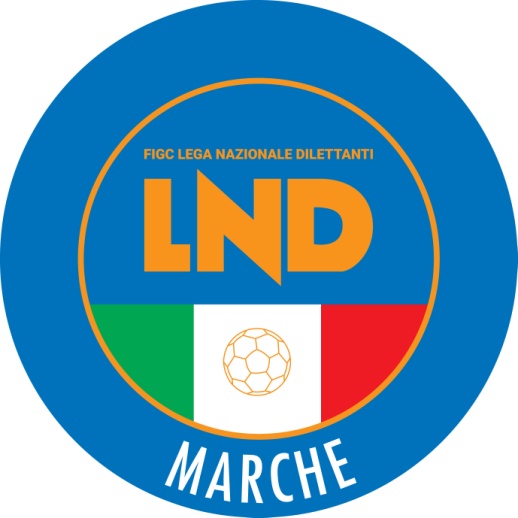 Federazione Italiana Giuoco CalcioLega Nazionale DilettantiCOMITATO REGIONALE MARCHEVia Schiavoni, snc - 60131 ANCONACENTRALINO: 071 285601 - FAX: 071 28560403  sito internet: www.figcmarche.it                          e-mail: crlnd.marche01@figc.itpec: marche@pec.figcmarche.itStagione Sportiva 2023/2024Comunicato Ufficiale N° 2 del 05/07/2023Stagione Sportiva 2023/2024Comunicato Ufficiale N° 2 del 05/07/2023Dal 10 Luglio al 25 Luglio 2023(ore 19,00)Termine presentazione domande di iscrizione ai Campionati:ECCELLENZA – PROMOZIONE COPPA ITALIA ECCELLENZA E PROMOZIONE –Dal 10 Luglio al 01 Agosto 2023(ore 19,00)Termine presentazione domande di iscrizione ai Campionati:ECCELLENZA FEMMINILE – PRIMA CATEGORIA – SECONDA CATEGORIA – JUNIORES REGIONALICOPPA MARCHE PRIMA CATEGORIA – COPPA MARCHE SECONDA CATEGORIA –COPPA MARCHE ECCELLENZA FEMMINILEC  A  M  P  I  O  N  A  T  I  TASSA ASS. LND       TASSA   ISCRIZIONE  ANTICIP. C/ SPESE ORGAN.   ASSICUR.   FOREFETT.   DIRIGENTI    ASSICURAZ.CALCIATORIECCELLENZA  300,00     2.500,00        400,00Gli importi  Gli importi  PROMOZIONE  300,00     1.900,00      400,00saranno       saranno       1^ CATEGORIA  300,00     1.400,00      300,00determinati     determinati     2^ CATEGORIA  300,00        950,00      300,00in seguitoin seguitoECCELLENZA FEMMINILE  300,00        750,00      200,00JUNIORES REGIONALE    ===        800,00      ===Domenica3 SETTEMBRE2023  COPPA ITALIA ECCELLENZA – COPPA ITALIA PROMOZIONE Domenica10 SETTEMBRE2023  CAMPIONATO ECCELLENZA – PROMOZIONE COPPA MARCHE PRIMA CATEGORIA COPPA MARCHE SECONDA CATEGORIA Domenica17 SETTEMBRE20232° GIORNATACOPPA MARCHE PRIMA CATEGORIACOPPA MARCHE SECONDA CATEGORIADomenica     24 SETTEMBRE2023 CAMPIONATO PRIMA CATEGORIA CAMPIONATO SECONDA CATEGORIAJUNIORES REGIONALEDA DEFINIRECAMPIONATI A CARATTERE PROVINCIALECAMPIONATO E COPPA ECCELLENZA FEMMINILE  Il Segretario(Angelo Castellana)Il Presidente(Ivo Panichi)